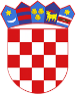 R  E  P  U  B  L  I  K  A    H  R  V  A  T  S  K  APOŽEŠKO-SLAVONSKA ŽUPANIJAGRAD POŽEGA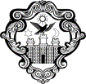 GradonačelnikKLASA: 334-01/23-01/1URBROJ: 2177-1-05/02-23-2Požega, 1. rujna 2023.GRADSKOM VIJEĆU GRADA POŽEGEPREDMET: Izvješće o realizaciji Programa javnih potreba u turizmu i ostalih udruga i društava građana u Gradu Požegi za prvo polugodište 2023. godine,- dostavlja se Na osnovi članka 62. stavka 1. podstavka 34. Statuta Grada Požege (Službene novine Grada Požege, broj: 2/21. i 11/22.), članka 59. stavka 1. Poslovnika o radu Gradskog vijeća Grada Požege (Službene novine Grada Požege, broj: 9/13., 19/13., 5/14., 19/14., 4/18., 7/18. – pročišćeni tekst, 2/20., 2/21. i 4/21. – pročišćeni tekst), dostavlja se Naslovu na razmatranje i usvajanje Izvješće o realizaciji Programa javnih potreba u turizmu i ostalih udruga i društava građana u Gradu Požegi za prvo polugodište 2023. godine. Pravna osnova za predmetno Izvješće je u odredbi članka 35. stavka 1. točke 6. Zakona o lokalnoj i područnoj (regionalnoj) samoupravi (Narodne novine, broj: 33/01. - vjerodostojno tumačenje, 106/03., 129/05., 109/07., 125/08., 36/09., 150/11., 144/12., 19/13. – pročišćeni tekst, 137/15. ispravak, 123/17., 98/19. i 144/20.), članka 88. Zakona o proračunu (Narodne novine, broj: 144/21.), te članka 39. stavka 1. podstavka 20. Statuta Grada Požege (Službene novine Grada Požege, broj: 2/21. i 11/22.).GRADONAČELNIKdr.sc. Željko Glavić, v.r.PRIVITAK:Zaključak Gradonačelnika Grada Požege Prijedlog Zaključka Gradskog vijeća Grada PožegeIzvješće o realizaciji Programa javnih potreba u turizmu i ostalih udruga i društava građana u Gradu Požegi za prvo polugodište 2023. godineR  E  P  U  B  L  I  K  A    H  R  V  A  T  S  K  APOŽEŠKO-SLAVONSKA  ŽUPANIJAGRAD POŽEGAGRADONAČELNIKKLASA: 334-01/23-01/1URBROJ: 2177-1-05/02-23-3Požega, 1. rujna 2023.Na temelju članka 44. stavka 1. i članka 48. stavka 1. točke 7. Zakona o lokalnoj i područnoj (regionalnoj) samoupravi (Narodne novine, broj: 33/01. – vjerodostojno tumačenje, 106/03., 129/05., 109/07., 125/08., 36/09., 150/11., 144/12. i 19/13. – pročišćeni tekst, 137/15. ispravak, 123/17., 98/19. i 144/20.), članka 88. stavka 2. Zakona o proračunu (Narodne novine, broj: 144/21.), te članka 62. stavka 1. podstavka 34. i članka 120. Statuta Grada Požege (Službene novine Grada Požege, broj: 2/21. i 11/22.), Gradonačelnik Grada Požege, dana 1. rujna 2023. godine, donosiZ A K L J U Č A KGradonačelnik Grada Požege podnosi Gradskom vijeću Grada Požege na razmatranje i usvajanje Izvješće o realizaciji Programa javnih potreba u turizmu i ostalih udruga i društava građana u Gradu Požegi za prvo polugodište 2023. godine. GRADONAČELNIK  dr.sc. Željko Glavić, v.r. DOSTAVITI:Gradskom vijeću Grada PožegePismohrani.PRIJEDLOGR  E  P  U  B  L  I  K  A    H  R  V  A  T  S  K  APOŽEŠKO-SLAVONSKA  ŽUPANIJAGRAD  POŽEGAGRADSKO VIJEĆEKLASA: 334-01/23-01/1URBROJ: 2177-1-05/02-23-5 Požega, __. rujna 2023.Na temelju članka 35. stavka 1. točke 6. Zakona o lokalnoj i područnoj (regionalnoj) samoupravi (Narodne novine, broj: 33/01. – vjerodostojno tumačenje, 106/03., 129/05., 109/07., 125/08., 36/09., 150/11., 144/12. i 19/13. – pročišćeni tekst, 137/15. ispravak, 123/17., 98/19. i 144/20.), te članka 39. stavka 1. podstavka 20. i članka 119. stavka 1. Statuta Grada Požege (Službene novine Grada Požege, broj: 2/21. i 11/22.), Gradsko vijeće Grada Požege, na 22. sjednici, održanoj dana __. rujna 2023. godine, donosi Z A K L J U Č A Ko prihvaćanju Izvješća o realizaciji Programa javnih potreba u turizmu i ostalih udruga i društava građana u Gradu Požegi za prvo polugodište 2023. godineI.Gradsko vijeće Grada Požege prihvaća Izvješće o realizaciji Programa javnih potreba u turizmu i ostalih udruga i društava građana u Gradu Požegi za prvo polugodište 2023. godine.II.Ovaj će se Zaključak objaviti u Službenim novinama Grada Požege.PREDSJEDNIKMatej Begić, dipl.ing.šum.DOSTAVITI:Gradonačelniku, ovdje Upravnom odjelu za financije, ovdje  Upravnom odjelu za samoupravu, ovdjeUpravnom odjelu za društvene djelatnosti, ovdje Službi za unutarnju reviziju, ovdjePismohraniR  E  P  U  B  L  I  K  A    H  R  V  A  T  S  K  APOŽEŠKO-SLAVONSKA ŽUPANIJAGRAD POŽEGAGradonačelnikKLASA: 334-01/23-01/1URBROJ: 2177-1-05/02-23-4Požega, 1. rujna 2023.Na temelju članka 44. stavka 1. i članka 48. stavka 1. točke 7. Zakona o lokalnoj i područnoj (regionalnoj) samoupravi (Narodne novine, broj: 33/01. – vjerodostojno tumačenje, 106/03., 129/05., 109/07., 125/08., 36/09., 150/11., 144/12., 19/13. – pročišćeni tekst, 137/15. ispravak, 123/17., 98/19. i 144/20.) i članka 62. stavka 1. podstavka 34. Statuta Grada Požege (Službene novine Grada Požege, broj: 2/21. i 11/22.), Gradonačelnik Grada Požege, dana 1. rujna 2023. godine, donosi  I Z V J E Š Ć EO REALIZACIJI PROGRAMA JAVNIH POTREBA U TURIZMU I OSTALIH UDRUGA I DRUŠTAVA GRAĐANA U GRADU POŽEGI ZA PRVO POLUGODIŠTE 2023. GODINEGradsko vijeće Grada Požege usvojilo je Program javnih potreba u turizmu i ostalih udruga i društava građana u Gradu Požegi za 2023. godinu na svojoj 16. sjednici održanoj dana, 16. prosinca 2022. godine i njegove izmjene i dopune na 19. sjednici održanoj dana, 12. travnja 2023. godine (Službene novine Grada Požege, broj: 27/22. i 5/23.) (u nastavku teksta: Program). Kroz Program javnih potreba u turizmu i ostalih udruga i društava građana u prvom polugodištu 2023. godini sufinancirani su programi, kako slijedi:I. PROGRAMI U TURIZMU – planirani iznos za 2023. godinu je 125.879,00 €, a realizirano u izvještajnom razdoblju 52.419,12 €. Realizacija programa, tabelarni dio:Program TURISTIČKA ZAJEDNICAProgram TURIZAM Donacije za redovnu djelatnost turističke zajednice – odnosi se na sufinanciranje redovne plaće zaposlenika.Donacije za priredbe i manifestacije – odnosi se na sufinanciranje troškova organizacije i  smještaja sudionika Oratorija „Sveta Rožalija“ te „Dana grada – Grgurevo“, projekta „Ljubav je u Požegi“ te manifestacije „Požeški kotlić“. U izvještajnom razdoblju ukupno je utrošeno 28.273,62 € za tekuće donacije.Aktivnost Promidžba u programu Turizam odnosi se na sredstva potrebna za promidžbu događaja i manifestacija koje su važne Gradu Požegi. U izvještajnom razdoblju za navedenu aktivnost planirano je 250,00 €, a izvršeno 247,50 €.II.	Proračunski korisnik – Vijeće srpske nacionalne manjine Grada Požege III.	POLITIČKE STRANKE, OSTALE UDRUGE I DRUŠTVA GRAĐANA I NAJAM MOBILNOG KLIZALIŠTA Osnovna aktivnost Društva Naša djeca – odnosi se na sufinanciranje rada udruge Društvo Naša djeca. U izvještajnom razdoblju utrošeno 780,00 € za tekuće donacije.Donacije vjerskim zajednicama – odnose se na tekuće i kapitalne donacije za izgradnju vjerskih i sakralnih objekata. U izvještajnom razdoblju u 2023. godini kroz kapitalne donacije vjerskim zajednicama isplaćeno 9.000,00 €, kako slijedi:Donacije udrugama građana - odnosi se na troškove održavanja seminara, izložbi, priredbi i manifestacija, odlazaka na natjecanja i slično. Sredstva su planirana za tekuće donacije u iznosu 33.180,00 €, a u izvještajnom razdoblju realizirana u iznosu 19.100,00 €, kako slijedi:Kapitalne donacije udrugama građana – sredstva su planirana i realizirana u iznosu 3.650,00 € za slijedeće namjene:  Povijesnoj postrojbi „Trenkovi panduri“ za izradu novih pandurskih odora (2.650,00 €) te UHDDR-u Gradskoj organizaciji Požega za nabavku novoga računala za potrebe udruge (1.000,00 €).Donacije Hrvatskoj gorskoj službi spašavanja – planirana sredstva u iznosu 6.630,00 € odnose se na sufinanciranje rada te izgradnju garaže za vozilo. U izvještajnom razdoblju realizirana je tekuća donacija za rad u iznosu od 4.000,00 €.Navedenim programima (I.+II+III.) u 2023. godini planirano je financiranje javnih potreba u turizmu i ostalih udruga i društava građana u iznosu 241.421,00 € (preraspodjelom smanjeno za 2.160,00 €), a realizirano u izvještajnom razdoblju u iznosu 92.257,39 €.GRADONAČELNIKdr.sc. Željko Glavić, v.r.22. SJEDNICA GRADSKOG VIJEĆA GRADA POŽEGETOČKA 4.e) DNEVNOG REDAI Z V J E Š Ć EO REALIZACIJI PROGRAMA JAVNIH POTREBA U TURIZMU I OSTALIH UDRUGA I DRUŠTAVA GRAĐANA U GRADU POŽEGI  ZA PRVO POLUGODIŠTE 2023. GODINEPREDLAGATELJ:	Gradonačelnik Grada PožegeIZVJESTITELJ:	Gradonačelnik Grada Požege i /ili pročelnica Upravnog odjela za društvene djelatnosti Rujan 2023.NAZIV PROJEKTA/AKTIVNOSTINAMJENA SREDSTAVA/TEKUĆI PLAN/€REALIZIRANO U PRVOM POLUGODIŠTU 2023./€DONACIJE ZA REDOVNU DJELATNOST TURISTIČKE ZAJEDNICEza rad (plaće zaposlenih)47.800,0023.898,00DONACIJE ZA PRIREDBE I MANIFESTACIJEPriredbe i manifestacije:Vincelovo, Mjesec ljubavi u Požegi – Valentinovo,  Požeški karneval, Dan Grada – Grgurevo, Posni ručak za Uskrs, Uskršnji sajam, Požeški kotlić, Hrvatski festival jednominutnih filmova, Ivanjski krijes, Kulenijada, Urban Fest, Požeško kulturno ljeto, Fišijada, Zlatne žice Slavonije, Putevima Požeške gore, Martinje &Okusi jeseni, Posni ručak – za Božić, Advent u Požegi, Doček Nove godine i ostale manifestacije77.829,0028.273,62NAZIV PROJEKTA/AKTIVNOSTINAMJENA SREDSTAVA/TEKUĆI PLAN/€REALIZIRANO U PRVOM POLUGODIŠTU 2023./€PROMIDŽBAza promidžbu i informiranje o manifestacijama od značaja za Grad Požegu 250,00247,50NAZIV PRORAČUNSKOG KORISNIKAIZVOR FINANCIRANJA/NAMJENA SREDSTAVA/€TEKUĆI PLAN/€REALIZIRANO U PRVOM POLUGODIŠTU 2023./€Vijeće srpske nacionalne manjine Grada PožegeSredstva iz izvora Grad              11.282,003.308,27Vijeće srpske nacionalne manjine Grada PožegeSredstva iz ostalih izvora iznose        0,00 11.282,003.308,27Vijeće srpske nacionalne manjine Grada PožegeProgram REDOVNA DJELATNOST VIJEĆA MANJINA9.954,003.308,27Vijeće srpske nacionalne manjine Grada PožegeProjekt/AktivnostVijeće srpske nacionalne manjine Grada PožegeOsnovna aktivnosti vijeća manjina (za materijalne i financijske rashode)9.835,002.644,66Vijeće srpske nacionalne manjine Grada PožegeNabava opreme za vijeća manjina119,000,00Vijeće srpske nacionalne manjine Grada PožegeProgramPROGRAMSKA DJELATNOST VIJEĆA MANJINA1.328,00663,61Vijeće srpske nacionalne manjine Grada PožegeProjekt/AktivnostVijeće srpske nacionalne manjine Grada PožegeProgram vijeća manjina1.328,00663,61NAZIV KORISNIKA/PROGRAMANAMJENA SREDSTAVA/TEKUĆI PLAN/€NAMJENA SREDSTAVA/TEKUĆI PLAN/€REALIZIRANO U PRVOM POLUGODIŠTU 2023./€1. DRUŠTVO NAŠA DJECAaktivnost Osnovna aktivnost Društva naša djeca (za rad)1.300,00aktivnost Osnovna aktivnost Društva naša djeca (za rad)1.300,00780,002. VJERSKE ZAJEDNICEaktivnost Donacije vjerskim zajednicama(za tekuće i kapitalne donacije)			      14.650,00aktivnost Zaklada Vrhbosanske nadbiskupije (za članarinu)700,00Ukupno:					      15.350,00aktivnost Donacije vjerskim zajednicama(za tekuće i kapitalne donacije)			      14.650,00aktivnost Zaklada Vrhbosanske nadbiskupije (za članarinu)700,00Ukupno:					      15.350,009.000,000,009.000,003. DONACIJE UDRUGAMA GRAĐANAaktivnost Donacije udrugama građana (tekuće i kapitalne donacije)36.830,0022.750,004.000,0026.750,003. DONACIJE UDRUGAMA GRAĐANAAktivnost Donacije Hrvatskoj gorskoj službi spašavanja (tekuće i kapitalne donacije)Ukupno:6.630,0043.460,0022.750,004.000,0026.750,004. FINANCIRANJE PREDSTAVNIKA ALBANSKE NACIONALNE MANJINEAktivnost Financiranje predstavnika albanske nacionalne manjine					        1.390,00Aktivnost Nabava opreme za predstavnika albanske nacionalne manjine				           730,00Ukupno:                                                                              2.500,00Aktivnost Financiranje predstavnika albanske nacionalne manjine					        1.390,00Aktivnost Nabava opreme za predstavnika albanske nacionalne manjine				           730,00Ukupno:                                                                              2.500,000,000,005. NAJAM MOBILNOG KLIZALIŠTAAktivnost Najam mobilnog klizališta (preraspodjelom smanjeno za 2.160,00 €)41.650,00Aktivnost Najam mobilnog klizališta (preraspodjelom smanjeno za 2.160,00 €)41.650,000,000,00Ukupno III.104.260,00104.260,0036.530,0036.530,00NAZIV UDRUGENAZIV PROJEKTAREALIZIRANO U PRVOM POLUGODIŠTU 2023./€Samostan svete Klare u Požegi Dogradnja samostana u Ulici Eugena Kvaternika u Požegi2.000,00Župa pohoda BDM Svetište Gospe Voćinske iz Voćina Izgradnja Pastoralno-duhovnog centra Gospe Voćinske u Voćinu7.000,00NAZIV UDRUGENAZIV PROJEKTAREALIZIRANO U PRVOM POLUGODIŠTU 2023./€NK "Lipa", Stara Lipa27. „Lipljanska noć"200,00Lovačko društvo „Sokol“ BučjeProslava 100 godina LD „Sokol" Bučje300,00 HPD Gojzerica Požega„Plan aktivnosti HPD-a Gojzerica Požega za 2023. godinu.“950,00ŽKK Plamen Požega„Stvaranje uvjeta za kvalitetniji rad košarkaške škole za djevojčice“700,00 Odred izviđača Požega„Rad s djecom i mladima"500,00Moto klub Independent PožegaSufinanciranje troškova organizacije 16. moto susreta1.000,00 Hercegovačka zavičajna udruga „Herceg Stjepan“ Požega „Hercegovačko silo"300,00 Lovačko društvo „Šumar“ Požega „Promocija lovačkog društva i edukacija članova te zainteresiranih građana o lovstvu“200,00Zabavno-rekreativni centar "Meraki"„Igram se i istražujem"400,00 Konjogojstvena udruga "Vallis aurea" PožegaIzložba konja i revijalna utakmica u vožnji zaprega „Zlatne grive Zlatne doline“ u Mihaljevcima700,00Obrtnička komora Požeško-slavonske županije„Zeleno-plavo“ u Požegi3.000,00 Športski klub "Croatia"„Medicinska tjelovježba za umirovljenike s područja grada Požege“ i to za razdoblje od siječnja do ožujka 2023. godine.500,00 Lovačko društvo "Sokolovac" Požega„Promocija i unapređenje lovstva“200,00Športsko ribolovno društvo "Požega"Škola ribolova Požega500,00KUD "Požeška dolina"„Pripreme i probe za nastupe“600,00Lovačka udruga „Šijak“„Promocija i unapređenje lovstva“200,00Lovački savez Požeško-slavonske županije„Lovne aktivnosti u svrhu povećanja prihoda kroz turističku ponudu grada Požege“1.000,00Hrvatska katolička udruga medicinskih sestara i tehničara u Požeškoj biskupiji Međunarodni dan sestrinstva400,00Folklorni ansambl PožegaOdlazak  i sudjelovanje na međunarodnom folklornom festivalu u Plzenu (Češka) od 7. do 11. lipnja 2023.700,00Udruga narodnog zdravlja "Andrija Štampar"„15. Štamparovi dani“400,00Ličko zavičajno društvo „Vila Velebita“ Požega Tiskanje leksikona „Portreti istaknutih Ličana u znanosti i kulturi i njihova djela“1.300,00Povijesna postrojba „Trenkovi panduri“Za materijalne troškove i troškove održavanja godišnje skupštine udruge900,00Konjogojstvena udruga "Vallis aurea" PožegaIzložba konja i revijalne utakmice u vožnji dvoprega „Zlatna griva Zlatne doline“ u požeškom prigradskom naselju Mihaljevcima (2. dio)1.300,00Udruga MI„Proljeće u Požegi“1.300,00 Odred izviđača Požega„Rad s djecom i mladima“500,00 Udruga OppidumVolonterski centar Oppidum 2023. 300,00"Požeški čuvari baštine"17. Sajma antikviteta 600,00 Udruga turističkih vodiča PSŽTuristički vodič u povijesnoj odori150,00